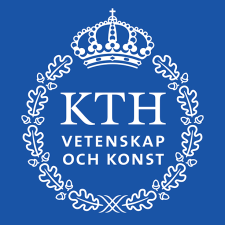 BESLUTDatum för beslut:Diarienummer:Beslut om [Läs och ta bort. Information om hur beslut skrivs/utformas finns på intranätet. Sökväg: "KTH Intranät / Administrativt stöd / Handläggning av ärenden"]BeslutetKungl. Tekniska högskolan (KTH) avslår ansökan om studieuppehåll för [Förnamn] [Efternamn], [personnummer]ÄrendetAnsökan om studieuppehåll[Beskriv inledningsvis vad ärendet handlar om (bakgrund till ärendet). Exempelvis ”Du har ansökt om studieuppehåll på [utbildning X] vid KTH] [för perioden (ange perioden för det sökta studieuppehållet)”. Redogör därefter för bedömningen av ärendet - motivera beslutet,][tex att motiv för ansökan inte uppfyller särskilda skäl enligt HF kap 7 §33. Det ska även framgå vilka bestämmelser som har tillämpas vid bedömningen.]Detta beslut har fattats av  efter föredragning av . Närvarande vid beslutet var . Kungl. Tekniska högskolanSändlistaFör åtgärd: [Ange mottagare, en på varje rad eller efter varandra.]Kopia till: [Ange mottagare, en på varje rad eller efter varandra.]Expeditionsdatum: Hur man överklagar beslutetKTH:s beslut får överklagas till Överklagandenämnden för högskolan. Överklagandet ställs till Överklagandenämnden för högskolan, men skickas eller lämnas till KTH (Skolan för [skolans namn], [ange postadress], besöksadress: [ange besöksadress]) alternativt skicka till [ange e-postadress]. Överklagandet ska vara skriftligt. I skrivelsen ska du ange vilket beslut som överklagas (ange gärna diarienummer) och den ändring i beslutet som du begär. Du bör ange varför beslutet ska ändras.Överklagandet ska ha kommit in till KTH inom tre veckor från den dag då du fick del av beslutet. 